Matushenko EvgenyExperience:Position applied for: 2nd OfficerDate of birth: 16.04.1986 (age: 31)Citizenship: RussiaResidence permit in Ukraine: YesCountry of residence: RussiaCity of residence: Rostov-na-DonuContact Tel. No: +7 (918) 595-30-52E-Mail: djon_seaman@mail.ruSkype: djon_seamanU.S. visa: NoE.U. visa: NoUkrainian biometric international passport: Not specifiedDate available from: 20.02.2017English knowledge: GoodMinimum salary: 4500 $ per monthPositionFrom / ToVessel nameVessel typeDWTMEBHPFlagShipownerCrewing2nd Officer14.06.2016-27.12.2016Nordic ZenithOil Product Tanker158645B&W-LiberiaNordic American TankersCSM2nd Officer15.10.2015-14.03.2016Nordic ZenithOil Product Tanker158645B&W-LiberiaNordic American TankersCSM3rd Officer10.02.2015-27.06.2015Nordic ZenithOil Product Tanker158645B&W-LiberiaNordic American TankersCSM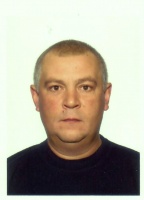 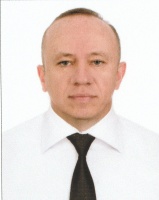 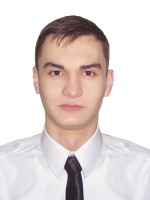 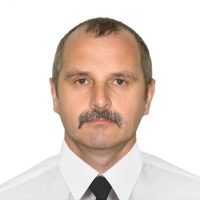 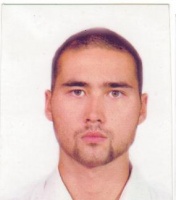 